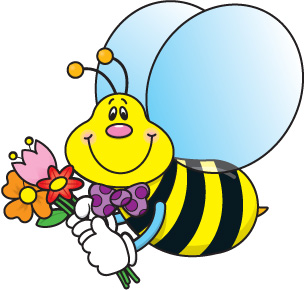 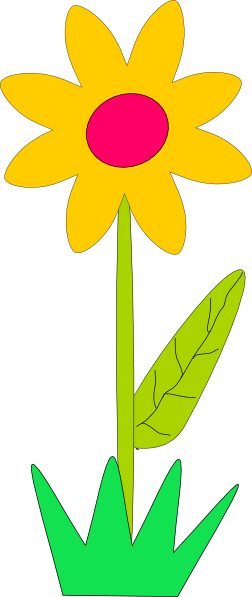 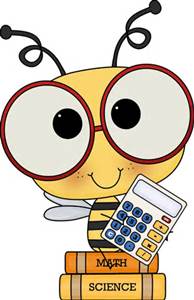 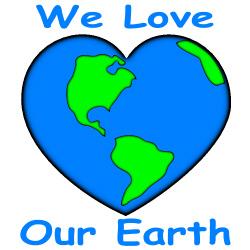 DateHomeworkMonday 4/23Math: 10.6Tuesday 4/24Math: 10.8Wednesday 4/25Math:  10.9Thursday 4/26Math: 10.10Friday 4/27Read, Read, Read!!!